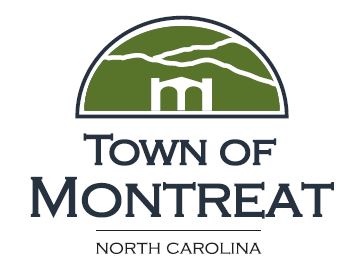 Town ForumAgendaOctober 17, 2022   6:30pmCall to OrderWelcomeMoment of SilenceAgenda Adoption
IntroductionPurpose of ForumPurpose of bear related initiatives
Review of new ordinances and ordinance revisions and discussion of what they mean New: Release of Hunting Dog OrdinanceNew: Trespass OrdinanceNew: Ordinance Prohibiting Feeding of BearsRevised: Dog Control OrdinanceRevised: Solid Waste OrdinanceOther measures taken as part of initiativePolice presence and responseBrief comments by Chief ArrantSecurity camerasChange in waste/recycle disposal policyTown/MMBHC partnershipBearwise presentation/recordingCommunicating to property owners
Your rights and responsibilities 
What to do if you are involved in a bear/hunter/dog incident 
Public Questions and Comments
Adjournment